МЕЧЕТНЕНСКОЕ МУНИЦИПАЛЬНОЕ ОБРАЗОВАНИЕ СОВЕТСКОГО МУНИЦИПАЛЬНОГО РАЙОНА  САРАТОВСКОЙ ОБЛАСТИ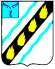 СОВЕТ ДЕПУТАТОВ  (четвертого созыва )                                                                   РЕШЕНИЕ                    от 17.11.2021  № 152                                  						с.Мечетное 		О внесении изменений в решение Совета  депутатов Мечетненского  муниципального  образования Советского муниципального района Саратовской области от 08.12.2017 №193              	 В соответствии с Федеральным законом  от 06.10.2003 № 131-ФЗ «Об  общих  принципах  организации  местного  самоуправления  в  Российской  Федерации», постановлением  Правительства  РФ  от 14.06.2013 № 502 «Об утверждении  требований к программам комплексного развития систем  коммунальной  инфраструктуры поселений, городских округов», Генеральным планом Мечетненского  муниципального образования Советского муниципального района и руководствуясь Уставом  Мечетненского  муниципального образования, Совет  депутатов  Мечетненского  муниципального образования РЕШИЛ:         1. Внести в решение Совета депутатов Мечетненского  муниципального  образования Советского муниципального района Саратовской области от 08.12.2017 № 193 «Об  утверждении  муниципальной  программы «Комплексное  развитие систем  коммунальной инфраструктуры Мечетненского муниципального образования Советского  муниципального района  на 2018-2028 гг.» следующие изменения:- паспорт муниципальной программы «Комплексное  развитие систем  коммунальной инфраструктуры Мечетненского муниципального образования Советского  муниципального района  на 2018-2028 гг.» изложить в новой редакции согласно приложению.2.Настоящее решение вступает в силу со дня его официального опубликования в установленном порядке.Глава Мечетненскогомуниципального образования	                                            Е.Н. ЧуйковаПриложение  к  решению Совета депутатов муниципального образования Советского муниципального района  от 17 .11.2021  № 152Муниципальная программа  «Комплексное развитие систем коммунальной инфраструктуры Мечетненского муниципального образования  Советского муниципального района на 2018-2028 годы»2021 год Паспорт муниципальной программы«Комплексное развитие систем коммунальной инфраструктуры Мечетненского муниципального образования Советского муниципального района на 2018-2028 годы»Приложение к решению Совета депутатов Мечетненского муниципального образования от 17.11.2021 №152« Приложение к муниципальной программе «Комплексное развитие систем коммунальной  инфраструктуры Мечетненского  МО Советскогомуниципального района на 2018-2028 годы»Переченьмероприятий муниципальной целевой программы«Комплексное развитие систем коммунальной инфраструктуры Мечетненского муниципального образования Советского муниципального района на 2018-2028 годы»		              Секретарь Совета депутатов			                                                                                                                                 Е.А. ДюкареваНаименование программы - муниципальная программа «Комплексное развитие систем коммунальной инфраструктуры Мечетненского муниципального образования Советского муниципального на 2018- района на 2014-2024 годы» (далее – Программа). Цель программы   Задачи программыПеречень подпрограммОтветственныйисполнительСоисполнителипрограммыОснование для разработки Программы 2018-2028 гг.    - развитие  систем  коммунальной  инфраструктуры  в соответствии  с  потребностями  жилищного  и промышленного строительства.ремонт систем коммунальной инфраструктуры;  повышение  качества  и  надежности  предоставления коммунальных услуг населению. - 2018-2028гг.- отсутствует.- Мечетненское муниципальное образованиеадминистрации Советского муниципального района.- отсутствуют.- Градостроительный кодекс Российской Федерации; - Федеральный закон от 30.12.2004 № 210-ФЗ «Об основах регулирования  тарифов  организаций  коммунального комплекса»; -  Федеральный  закон  от  23.11.2009  №  261-ФЗ  «Об энергосбережении  и  повышении  энергетической эффективности  и  о  внесении  изменений  в  отдельные законодательные акты Российской Федерации»; - Федеральный закон от 06.10.2003 № 131-ФЗ «Об общих принципах  организации  местного  самоуправления  в Российской Федерации»; - Постановление Правительства РФ от 14.06.2013 № 502 «Об утверждении  требований  к  программам  комплексного развития систем коммунальной инфраструктуры поселений, городских округов»; - Приказ Министерства регионального развития Российской Федерации от 06.05.2011 г. №204 «О разработке программ комплексного  развития  систем  коммунальной инфраструктуры муниципальных образований». Объемы финансового обеспечения программы, в тои числе по годам:Расходы (тыс.руб.)Расходы (тыс.руб.)Расходы (тыс.руб.)Расходы (тыс.руб.)Расходы (тыс.руб.)Расходы (тыс.руб.)Расходы (тыс.руб.)Расходы (тыс.руб.)Расходы (тыс.руб.)Расходы (тыс.руб.)Расходы (тыс.руб.)Расходы (тыс.руб.)Объемы финансового обеспечения программы, в тои числе по годам:всего20182019202020212022202320242025202620272028Всего, в т.ч.:1378,421,017,01020,420,0100,0100,0100,00,00,00,00,0Местный бюджет422,00,00,0122,00,0100,0100,0100,00,00,00,00,0Федеральный бюджет (прогнозно)9,02,03,04,00,00,00,00,00,00,00,0Областной бюджет (прогнозно)802,47,04,0788,43,00,00,00,00,00,00,00,0Внебюджетные источники (прогнозно)145,012,010,0110,013,00,00,00,00,00,00,00,0Ожидаемые  конечные  результаты реализации программы  -  обеспечение выполнения мероприятий по строительству и модернизации систем коммунальной инфраструктуры; -  улучшение  качества  и  обеспечения  надежности предоставляемых услуг; -  сокращение  аварийности  при  предоставлении коммунальных услуг и потерь коммунальных ресурсов. Система организации контроля за исполнением программы -  координирующим  и  контролирующим  органом  по реализации  мероприятий  Программы  является  муниципальное образованиеСоветского муниципального района. № п/пНаименование мероприятийСрок исполненияОбъем финансирования, всего, млн..руб.в том числе за счет средствв том числе за счет средствв том числе за счет средствв том числе за счет средствОтветственные за исполнение№ п/пНаименование мероприятийСрок исполненияОбъем финансирования, всего, млн..руб.Федерального бюджета (прогнозно)Областного бюджета (прогнозно)Местного бюджета (прогнозно)Внебюджетных источников (прогнозно)Ответственные за исполнение1234567891Проектирование  и строительство индивидуальных источников теплоснабжения объектов социальной сферы2018-2028 гг.10,0---10,0Мечетненское муниципальное образование2Реконструкция участка водопровода расположенного по адресу: Саратовская область, Советский район, с. Мечетное, от башни Рожновского до разводящих сетей2019г.   0,999-0,7890,1000,110Мечетненское муниципальное образование2.1Проверка сметной документации по объекту «Ремонтные работы по реконструкции участка водопровода расположенного по адресу: Саратовская область, Советский район, с. Мечетное, от башни Рожновского до разводящих сетей»2019 г.0,006--0,006-Мечетненское муниципальное образование2.2Оказание услуги по экспертизе выполненых работ по реконструкции участка водопровода расположенного по адресу: Саратовская область, Советский район, с. Мечетное, от башни Рожновского до разводящих сетей2019 г.0,025--0,025-Мечетненское муниципальное образование3 Реконструкция участка водопровода расположенного по адресу: Саратовская область, Советский район, с. Мечетное, отдома №1 ул. Мелиораторов  до дома №16 ул. Рабочая  2020г.                                                                                                                                                                                                                                                                                                                                                                                                                                                                                                                                                                                                                                                                                                                                                                                                                                        0,999-0,7880,1010,110Мечетненское муниципальное образование3.1Проверка сметной документации по объекту «Ремонтные работы по реконструкции участка водопровода расположенного по адресу: Саратовская область, Советский район, с. Мечетное, от дома  №1 ул. Мелиораторов  до дома №16 ул. Рабочая  2020 г.0,006--0,006-Мечетненское муниципальное образование3.2Осуществление строительного контроля за выполняемыми работами по реконструкции участка водопровода расположенного по адресу: Саратовская область, Советский район, с. Мечетное, отдома №1 ул. Мелиораторов  до дома №16 ул. Рабочая  2020 г.0,021--0,021-Мечетненское муниципальное образование4Разработка схемы водоснабжения и водоотведения2021г.0,040,04Мечетненское муниципальное образование5Составление сметы и дефектной ведомости20210,0120.012Мечетненское муниципальное образование6Проверка сметной  документации20210.0130.013Мечетненское муниципальное образование7Реконструкция участка водопровода20220,1000,100Мечетненское муниципальное образование7.1Проверка сметной документации2022г.0,020,02Мечетненское муниципальное образование8Реконструкция участка водопровода20230,1000,100Мечетненское муниципальное образование8.1Проверка сметной документации2023г.0,020,02Мечетненское муниципальное образование9Реконструкция участка водопровода20240,1000,100Мечетненское муниципальное образование10Прокладка водопроводных сетей в существующей и планируемой застройках с устройством колодцев из сборных ж/б элементов для установки пожарных гидрантов и запорной арматуры2018-2028 гг.15,0-10,0--5,0Организации оказывающие услуги по электроснабжению, газоснабжению ( по согласованию)11Обеспечение электроэнергией новых потребителей за счет расширения существующих сетевых мощностей2018-2028 гг.14,0---14,0Организации оказывающие услуги по электроснабжению, газоснабжению ( по согласованию)12Замена электрических сетей и капитальный ремонт и реконструкция ТП2018-2028 гг.15,0---15,0Организации оказывающие услуги по электроснабжению, газоснабжению ( по согласованию)13Диагностика и ремонт оборудования ГРП и ГРПШ2018-2028 гг.5,0---5,0Организации оказывающие услуги по электроснабжению, газоснабжению (по согласованию)14Диагностика и реконструкция существующих водопроводных сетей летнего полива. Замена изношенных участков и оборудования2018-2028 гг2,0---2,0Организации оказывающие услугипо электроснабжению, газоснабжению ( по согласованию)15Проведение мероприятий по заполнению волжской водой пруда «Головной»2018-2028 гг2,0---2,0Организации оказывающие услуги по электроснабжению, газоснабжению ( по согласованию)Итого:Итого:Итого:65,461-11,5770,66453,22